附件2：栽植地照片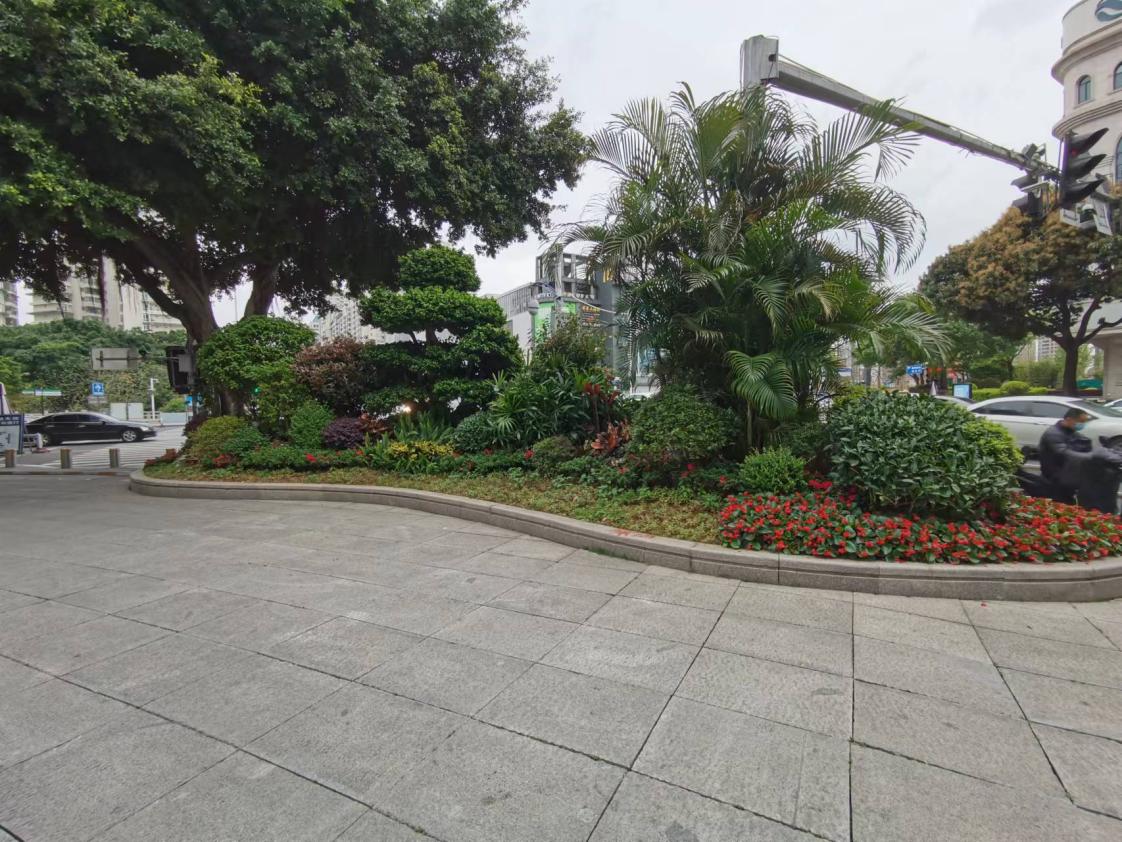 台江区政府门口花坛